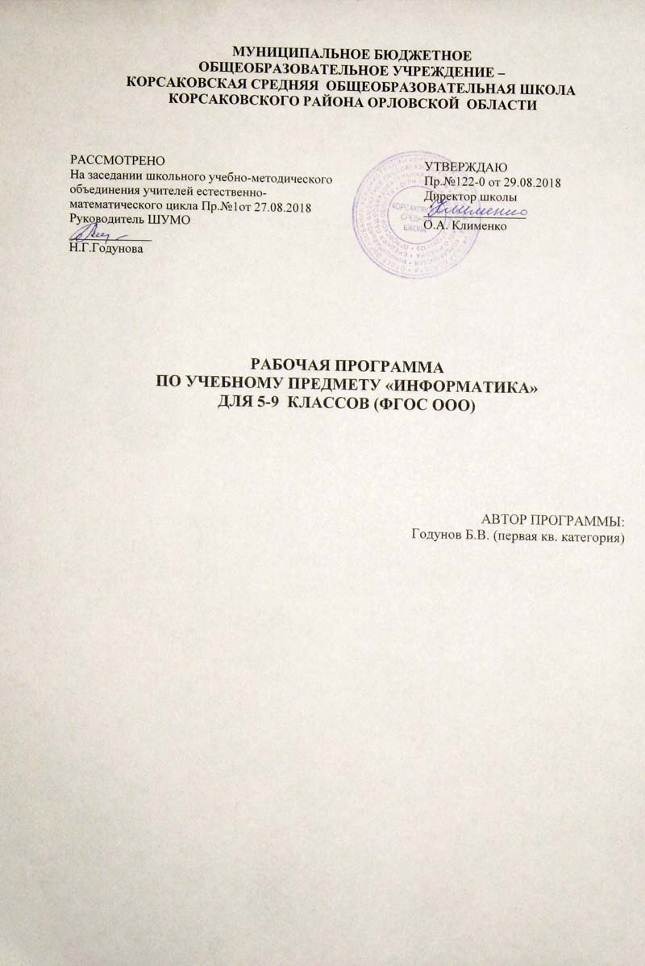 ПОЯСНИТЕЛЬНАЯ ЗАПИСКАПрограмма по информатике для основной школы составлена в соответствии с требованиями Федерального государственного образовательного стандарта основного общего образования (ФГОС ООО); Примерной основной образовательной программы основного общего образования (одобрена решением федерального учебно-методического объединения по общему образованию (протокол  от 8 апреля . № 1/15  в ред. от 28. 10. .); Примерной рабочей программы «Информатика» 5-6 классы Л.Л. Босовой, А.Ю. Босовой БИНОМ. Лаборатория знаний, 2017; Примерной рабочей программы «Информатика» 7-9 классы Л.Л. Босовой, А.Ю. Босовой БИНОМ. Лаборатория знаний, 2016..Цели и задачи Изучение информатики и информационных технологий в основной школе направлено на достижение следующих целей:освоение знаний, составляющих основу научных представлений об информации, информационных процессах, системах, технологиях и моделях;овладение умениями работать с различными видами информации с помощью компьютера и других средств информационных и коммуникационных технологий (ИКТ), организовывать собственную информационную деятельность и планировать ее результаты;развитие познавательных интересов, интеллектуальных и творческих способностей средствами ИКТ;воспитание ответственного отношения к информации с учетом правовых и этических аспектов ее распространения; избирательного отношения к полученной информации;выработка навыков применения средств ИКТ в повседневной жизни, при выполнении индивидуальных и коллективных проектов, в учебной деятельности, дальнейшем освоении профессий, востребованных на рынке труда.Место учебного предмета в учебном планеКурс информатики изучается в 5—9 классах основной школы по одному часу в неделю, 5-8 классы по 35 часов, 9 класс – 34 часа.Рабочая программа по учебному предмету «Информатика . 5-9 классы» предназначена также и для детей с ограниченными возможностями здоровья в составе общеобразовательного класса с корректировкой домашнего задания и обязательным  учетом способностей конкретного обучающегося.ПЛАНИРУЕМЫЕ ПРЕДМЕТНЫЕ РЕЗУЛЬТАТЫОСВОЕНИЯ УЧЕБНОГО ПРЕДМЕТА «ИНФОРМАТИКА»Личностные результаты — это сформировавшаяся в образовательном процессе система ценностных отношений учащихся к себе, другим участникам образовательного процесса, самому образовательному процессу, объектам познания, результатам образовательной деятельности. Основными личностными результатами, формируемыми при изучении информатики в основной школе, являются: наличие представлений об информации как важнейшем стратегическом ресурсе развития личности, государства, общества; понимание роли информационных процессов в современном мире; владение первичными навыками анализа и критичной оценки получаемой информации; ответственное отношение к информации с учетом правовых и этических аспектов ее распространения; развитие чувства личной ответственности за качество окружающей информационной среды; способность увязать учебное содержание с собственным жизненным опытом, понять значимость подготовки в области информатики и ИКТ в условиях развития информационного общества; готовность к повышению своего образовательного уровня и продолжению обучения с использованием средств и методов информатики и ИКТ; способность и готовность к общению и сотрудничеству со сверстниками и взрослыми в процессе образовательной, общественно-полезной, учебно-исследовательской, творческой деятельности; способность и готовность к принятию ценностей здорового образа жизни за счет знания основных гигиенических, эргономических и технических условий безопасной эксплуатации средств ИКТ.Метапредметные результаты — освоенные обучающимися на базе одного, нескольких или всех учебных предметов способы деятельности, применимые как в рамках образовательного процесса, так и в других жизненных ситуациях. Основными метапредметными результатами, формируемыми при изучении информатики в основной школе, являются: владение общепредметными понятиями «объект», «система», «модель», «алгоритм», «исполнитель» и др.; владение информационно-логическими умениями: определять понятия, создавать обобщения, устанавливать аналогии, классифицировать, самостоятельно выбирать основания и критерии для классификации, устанавливать причинно-следственные связи, строить логическое рассуждение, умозаключение (индуктивное, дедуктивное и по аналогии) и делать выводы; владение умениями самостоятельно планировать пути достижения целей; соотносить свои действия с планируемыми результатами, осуществлять контроль своей деятельности, определять способы действий в рамках предложенных условий, корректировать свои действия в соответствии с изменяющейся ситуацией; оценивать правильность выполнения учебной задачи; владение основами самоконтроля, самооценки, принятия решений и осуществления осознанного выбора в учебной и познавательной деятельности; владение основными универсальными умениями информационного характера, такими как постановка и формулирование проблемы; поиск и выделение необходимой информации, применение методов информационного поиска; структурирование и визуализация информации; выбор наиболее эффективных способов решения задач в зависимости от конкретных условий; самостоятельное создание алгоритмов деятельности при решении проблем творческого и поискового характера; владение информационным моделированием как основным методом приобретения знаний: умение преобразовывать объект из чувственной формы в пространственно-графическую или знаково-символическую модель; умение строить разнообразные информационные структуры для описания объектов; умение «читать» таблицы, графики, диаграммы, схемы и т. д., самостоятельно перекодировывать информацию из одной знаковой системы в другую; умение выбирать форму представления информации в зависимости от стоящей задачи, проверять адекватность модели объекту и цели моделирования; ИКТ-компетентность — широкий спектр умений и навыков использования средств информационных и коммуникационных технологий для сбора, хранения, преобразования и передачи различных видов информации, навыки создания личного информационного пространства (обращение с устройствами ИКТ; фиксация изображений и звуков; создание письменных сообщений; создание графических объектов; создание музыкальных и звуковых сообщений; создание, восприятие и использование гипермедиа сообщений; коммуникация и социальное взаимодействие; поиск и организация хранения информации; анализ информации).Предметные результаты освоения информатики в 5-6 классах. Предметные результаты включают: освоенные обучающимися в ходе изучения учебного предмета умения, специфические для данной предметной области, виды деятельности по получению нового знания в рамках учебного предмета, его преобразованию и применению в учебных, учебно-проектных и социально-проектных ситуациях, формирование научного типа мышления, научных представлений о ключевых теориях, типах и видах отношений, владение научной терминологией, ключевыми понятиями, методами и приемами. В соответствии с Федеральным государственным образовательным стандартом основного общего образования основные предметные результаты изучения информатики в основной школе отражают: формирование информационной и алгоритмической культуры; формирование представления о компьютере как универсальном устройстве обработки информации; развитие основных навыков и умений использования компьютерных устройств; формирование представления об основных изучаемых понятиях, таких как информация, алгоритм, модель, и их свойствах; развитие алгоритмического мышления, необходимого для профессиональной деятельности в современном обществе; развитие умений составлять и записывать алгоритм для конкретного исполнителя; формирование знаний об алгоритмических конструкциях, логических значениях и операциях; знакомство с одним из языков программирования и основными алгоритмическими структурами — линейной, условной и циклической; формирование умений формализации и структурирования информации, умения выбирать способ представления данных в соответствии с поставленной задачей — таблицы, схемы, графики, диаграммы, с использованием соответствующих программных средств обработки данных; формирование навыков и умений безопасного и целесообразного поведения при работе с компьютерными программами и в Интернете, умения соблюдать нормы информационной этики и права.Раздел 1. Информация вокруг насВыпускник научится: понимать и правильно применять на бытовом уровне понятия «информация», «информационный объект»; приводить примеры передачи, хранения и обработки информации в деятельности человека, в живой природе, обществе, технике; приводить примеры древних и современных информационных носителей; классифицировать информацию по способам ее восприятия человеком, по формам представления на материальных носителях; кодировать и декодировать сообщения, используя простейшие коды; определять, информативно или нет некоторое сообщение, если известны способности конкретного субъекта к его восприятию.Выпускник получит возможность: сформировать представление об информации как одном из основных понятий современной науки, об информационных процессах и их роли в современном мире; сформировать представление о способах кодирования информации; научиться преобразовывать информацию по заданным правилам и путем рассуждений; научиться решать логические задачи на установление соответствия с использованием таблиц; научиться приводить примеры единичных и общих понятий, отношений между понятиями; научиться для объектов окружающей действительности указывать их признаки — свойства, действия, поведение, состояния; научиться называть отношения, связывающие данный объект с другими объектами; научиться осуществлять деление заданного множества объектов на классы по заданному или самостоятельно выбранному признаку — основанию классификации; научиться приводить примеры материальных, нематериальных и смешанных систем.Раздел 2. Информационные технологииВыпускник научится: определять устройства компьютера (основные и подключаемые) и выполняемые ими функции; различать программное и аппаратное обеспечение компьютера; запускать на выполнение программу, работать с ней, закрывать программу; создавать, переименовывать, перемещать, копировать и удалять файлы; работать с основными элементами пользовательского интерфейса: использовать меню, обращаться за справкой, работать с окнами (изменять размеры и перемещать окна, реагировать на диалоговые окна); вводить информацию в компьютер с помощью клавиатуры и мыши; выполнять арифметические вычисления с помощью программы Калькулятор; применять текстовый редактор для набора, редактирования и форматирования простейших текстов на русском и иностранном языках; выделять, перемещать и удалять фрагменты текста; создавать тексты с повторяющимися фрагментами; использовать простые способы форматирования (выделение жирным шрифтом, курсивом, изменение величины шрифта) текстов; создавать и форматировать списки; создавать, форматировать и заполнять данными таблицы; создавать круговые и столбиковые диаграммы; применять простейший графический редактор для создания и редактирования простых рисунков; использовать основные приемы создания презентаций в редакторах презентаций; осуществлять поиск информации в сети Интернет с использованием простых запросов (по одному признаку); ориентироваться на интернет-сайтах (нажать указатель, вернуться, перейти на главную страницу); соблюдать требования к организации компьютерного рабочего места, требования безопасности и гигиены при работе со средствами ИКТ.Выпускник получит возможность: овладеть приемами квалифицированного клавиатурного письма; научиться систематизировать (упорядочивать) файлы и папки; сформировать представления об основных возможностях графического интерфейса и правилах организации индивидуального информационного пространства; расширить знания о назначении и функциях программного обеспечения компьютера; приобрести опыт решения задач из разных сфер человеческой деятельности с применением средств информационных технологий; научиться создавать объемные текстовые документы, включающие списки, таблицы, диаграммы, рисунки; научиться осуществлять орфографический контроль в текстовом документе с помощью средств текстового процессора; научиться оформлять текст в соответствии с заданными требованиями к шрифту, его начертанию, размеру и цвету, к выравниванию текста; научиться видоизменять готовые графические изображения с помощью средств графического редактора; научиться создавать сложные графические объекты с повторяющимися и/или преобразованными фрагментами; научиться создавать на заданную тему мультимедийную презентацию с гиперссылками, слайды которой содержат тексты, звуки, графические изображения; демонстрировать презентацию на экране компьютера или с помощью проектора; научиться работать с электронной почтой (регистрировать почтовый ящик и пересылать сообщения); научиться сохранять для индивидуального использования найденные в сети Интернет материалы; расширить представления об этических нормах работы с информационными объектами.Раздел 3. Информационное моделированиеВыпускник научится: понимать сущность понятий «модель», «информационная модель»; различать натурные и информационные модели, приводить их примеры; «читать» информационные модели (простые таблицы, круговые и столбиковые диаграммы, схемы и др.), встречающиеся в повседневной жизни; перекодировывать информацию из одной пространственно-графической или знаково-символической формы в другую, в том числе использовать графическое представление (визуализацию) числовой информации; строить простые информационные модели объектов из различных предметных областей.Выпускник получит возможность: сформировать начальные представления о назначении и области применения моделей; о моделировании как методе научного познания; научиться приводить примеры образных, знаковых и смешанных информационных моделей; познакомиться с правилами построения табличных моделей, схем, графов, деревьев; научиться выбирать форму представления данных (таблица, схема, график, диаграмма, граф, дерево) в соответствии с поставленной задачей.Раздел 4. АлгоритмикаВыпускник научится: понимать смысл понятия «алгоритм», приводить примеры алгоритмов; понимать термины «исполнитель», «формальный исполнитель», «среда исполнителя», «система команд исполнителя»; приводить примеры формальных и неформальных исполнителей; осуществлять управление имеющимся формальным исполнителем; понимать правила записи и выполнения алгоритмов, содержащих алгоритмические конструкции «следование», «ветвление», «цикл»; подбирать алгоритмическую конструкцию, соответствующую заданной ситуации; исполнять линейный алгоритм для формального исполнителя с заданной системой команд; разрабатывать план действий для решения задач на переправы, переливания и пр.Выпускник получит возможность: научиться исполнять алгоритмы, содержащие ветвления и повторения, для формального исполнителя с заданной системой команд; научиться по данному алгоритму определять, для решения какой задачи он предназначен; научиться разрабатывать в среде формального исполнителя короткие алгоритмы, содержащие базовые алгоритмические конструкции и вспомогательные алгоритмыПредметные результаты освоения информатики в 7-9 классахПредметные результаты включают в себя: освоенные обучающимися в ходе изучения учебного предмета умения, специфические для данной предметной области, виды деятельности по получению нового знания в рамках учебного предмета, его преобразованию и применению в учебных, учебно-проектных и социально-проектных ситуациях, формирование научного типа мышления, научных представлений о ключевых теориях, типах и видах отношений, владение научной терминологией, ключевыми понятиями, методами и приемами. В соответствии с федеральным государственным образовательным стандартом общего образования основные предметные результаты изучения информатики в основной школе отражают: формирование информационной и алгоритмической культуры; формирование представления о компьютере как универсальном устройстве обработки информации; развитие основных навыков и умений использования компьютерных устройств; формирование представления об основных изучаемых понятиях: информация, алгоритм, модель — и их свойствах; развитие алгоритмического мышления, необходимого для профессиональной деятельности в современном обществе; развитие умений составлять и записывать алгоритм для конкретного исполнителя; формирование знаний об алгоритмических конструкциях, логических значениях и операциях; знакомство с одним из языков программирования и основными алгоритмическими структурами — линейной, ветвящейся и циклической; формирование умений формализации и структурирования информации, умения выбирать способ представления данных в соответствии с поставленной задачей — таблицы, схемы, графики, диаграммы, с использованием соответствующих программных средств обработки данных; формирование навыков и умений безопасного и целесообразного поведения при работе с компьютерными программами и в Интернете, умения соблюдать нормы информационной этики и права.Раздел 1. Введение в информатикуВыпускник научится: понимать сущность основных понятий предмета: информатика, информация, информационный процесс, информационная система, информационная модель и др.; различать виды информации по способам ее восприятия человеком и по способам ее представления на материальных носителях; раскрывать общие закономерности протекания информационных процессов в системах различной природы; приводить примеры информационных процессов — процессов, связанных с хранением, преобразованием и передачей данных — в живой природе и технике; оперировать понятиями, связанными с передачей данных (источник и приемник данных, канал связи, скорость передачи данных по каналу связи, пропускная способность канала связи); декодировать и кодировать информацию при заданных правилах кодирования; оперировать единицами измерения количества информации; оценивать количественные параметры информационных объектов и процессов (объем памяти, необходимый для хранения информации; время передачи информации и др.); записывать в двоичной системе целые числа от 0 до 1024; переводить целые двоичные числа в десятичную систему счисления; сравнивать, складывать и вычитать числа в двоичной записи; составлять логические выражения с операциями И, ИЛИ, НЕ; определять значение логического выражения; строить таблицы истинности; использовать терминологию, связанную с графами (вершина, ребро, путь, длина ребра и пути), деревьями (корень, лист, высота дерева) и списками (первый элемент, последний элемент, предыдущий элемент, следующий элемент; вставка, удаление и замена элемента); описывать граф с помощью матрицы смежности с указанием длин ребер (знание термина «матрица смежности» необязательно); анализировать информационные модели (таблицы, графики, диаграммы, схемы и др.); перекодировывать информацию из одной пространственно-графической или знаково-символической формы в другую, в том числе использовать графическое представление (визуализацию) числовой информации; выбирать форму представления данных (таблица, схема, график, диаграмма) в соответствии с поставленной задачей; строить простые информационные модели объектов и процессов из различных предметных областей с использованием типовых средств (таблиц, графиков, диаграмм, формул и пр.), оценивать адекватность построенной модели объекту-оригиналу и целям моделирования.Выпускник получит возможность: углубить и развить представления о современной научной картине мира, об информации как одном из основных понятий современной науки, об информационных процессах и их роли в современном мире; научиться определять мощность алфавита, используемого для записи сообщения; научиться оценивать информационный объем сообщения, записанного символами произвольного алфавита; переводить небольшие десятичные числа из восьмеричной и шестнадцатеричной систем счисления в десятичную систему счисления; познакомиться с тем, как информация представляется в компьютере, в том числе с двоичным кодированием текстов, графических изображений, звука; научиться решать логические задачи с использованием таблиц истинности; научиться решать логические задачи путем составления логических выражений и их преобразования с использованием основных свойств логических операций; сформировать представление о моделировании как методе научного познания; о компьютерных моделях и их использовании для исследования объектов окружающего мира; познакомиться с примерами использования графов и деревьев при описании реальных объектов и процессов; познакомиться с примерами математических моделей и использования компьютеров при их анализе; понять сходства и различия между математической моделью объекта и его натурной моделью, между математической моделью объекта/явления и словесным описанием; научиться строить математическую модель задачи — выделять исходные данные и результаты, выявлять соотношения между ними.Раздел 2. Алгоритмы и начала программированияВыпускник научится: понимать смысл понятия «алгоритм» и широту сферы его применения; анализировать предлагаемые последовательности команд на предмет наличия у них таких свойств алгоритма, как дискретность, детерминированность, понятность, результативность, массовость; оперировать алгоритмическими конструкциями «следование», «ветвление», «цикл» (подбирать алгоритмическую конструкцию, соответствующую той или иной ситуации; переходить от записи алгоритмической конструкции на алгоритмическом языке к блок-схеме и обратно); понимать термины «исполнитель», «формальный исполнитель», «среда исполнителя», «система команд исполнителя» и др.; понимать ограничения, накладываемые средой исполнителя и системой команд, на круг задач, решаемых исполнителем; исполнять линейный алгоритм для формального исполнителя с заданной системой команд; составлять линейные алгоритмы, число команд в которых не превышает заданного; исполнять записанный на естественном языке алгоритм, обрабатывающий цепочки символов; исполнять линейные алгоритмы, записанные на алгоритмическом языке; исполнять алгоритмы c ветвлениями, записанные на алгоритмическом языке; понимать правила записи и выполнения алгоритмов, содержащих цикл с параметром или цикл с условием продолжения работы; определять значения переменных после исполнения простейших циклических алгоритмов, записанных на алгоритмическом языке; использовать величины (переменные) различных типов, табличные величины (массивы), а также выражения, составленные из этих величин; использовать оператор присваивания; анализировать предложенный алгоритм, например определять, какие результаты возможны при заданном множестве исходных значений; использовать логические значения, операции и выражения с ними; записывать на выбранном языке программирования арифметические и логические выражения и вычислять их значения.Выпускник получит возможность научиться: исполнять алгоритмы, содержащие ветвления и повторения, для формального исполнителя с заданной системой команд; составлять все возможные алгоритмы фиксированной длины для формального исполнителя с заданной системой команд; определять количество линейных алгоритмов, обеспечивающих решение поставленной задачи, которые могут быть составлены для формального исполнителя с заданной системой команд; подсчитывать количество тех или иных символов в цепочке символов, являющейся результатом работы алгоритма; по данному алгоритму определять, для решения какой задачи он предназначен; познакомиться с использованием в программах строковых величин; исполнять записанные на алгоритмическом языке циклические алгоритмы обработки одномерного массива чисел (суммирование всех элементов массива; суммирование элементов массива с определенными индексами; суммирование элементов массива с заданными свойствами; определение количества элементов массива с заданными свойствами; поиск наибольшего/наименьшего элемента массива и др.); разрабатывать в среде формального исполнителя короткие алгоритмы, содержащие базовые алгоритмические конструкции; разрабатывать и записывать на языке программирования эффективные алгоритмы, содержащие базовые алгоритмические конструкции; познакомиться с понятием «управление», с примерами того, как компьютер управляет различными системами.Раздел 3. Информационные и коммуникационные технологииВыпускник научится: называть функции и характеристики основных устройств компьютера; описывать виды и состав программного обеспечения современных компьютеров; подбирать программное обеспечение, соответствующее решаемой задаче; классифицировать файлы по типу и иным параметрам; выполнять основные операции с файлами (создавать, сохранять, редактировать, удалять, архивировать, «распаковывать» архивные файлы); разбираться в иерархической структуре файловой системы; осуществлять поиск файлов средствами операционной системы; применять основные правила создания текстовых документов; использовать средства автоматизации информационной деятельности при создании текстовых документов; использовать основные приемы обработки информации в электронных таблицах, в том числе вычисления по формулам с относительными, абсолютными и смешанными ссылками, встроенными функциями, сортировку и поиск данных; работать с формулами; визуализировать соотношения между числовыми величинами (строить круговую и столбчатую диаграммы); осуществлять поиск информации в готовой базе данных; основам организации и функционирования компьютерных сетей; анализировать доменные имена компьютеров и адреса документов в Интернете; составлять запросы для поиска информации в Интернете; использовать основные приемы создания презентаций в редакторах презентаций.Выпускник получит возможность: систематизировать знания о принципах организации файловой системы, основных возможностях графического интерфейса и правилах организации индивидуального информационного пространства; систематизировать знания о назначении и функциях программного обеспечения компьютера; приобрести опыт решения задач из разных сфер человеческой деятельности с применением средств информационных технологий; научиться проводить обработку большого массива данных с использованием средств электронной таблицы; расширить представления о компьютерных сетях распространения и обмена информацией, об использовании информационных ресурсов общества с соблюдением соответствующих правовых и этических норм, требований информационной безопасности; научиться оценивать возможное количество результатов поиска информации в Интернете, полученных по тем или иным запросам; познакомиться с подходами к оценке достоверности информации (оценка надежности источника, сравнение данных из разных источников и в разные моменты времени и т. п.); закрепить представления о требованиях техники безопасности, гигиены, эргономики и ресурсосбережения при работе со средствами информационных и коммуникационных технологий; сформировать понимание принципов действия различных средств информатизации, их возможностей, технических и экономических ограниченийСодержание учебного предмета «Информатика» в 5-6 классахСтруктура содержания общеобразовательного предмета (курса) информатики в 5-6 классах основной школы может быть определена следующими укрупненными тематическими блоками (разделами): Информация вокруг нас. Информационные технологии. Информационное моделирование. Алгоритмика.Раздел 1. Информация вокруг насИнформация и информатика. Как человек получает информацию. Виды информации по способу получения.Хранение информации. Память человека и память человечества. Носители информации.Передача информации. Источник, канал, приемник. Примеры передачи информации. Электронная почта.Код, кодирование информации. Способы кодирования информации. Метод координат.Формы представления информации. Текст как форма представления информации. Табличная форма представления информации. Наглядные формы представления информации.Обработка информации. Разнообразие задач обработки информации. Изменение формы представления информации. Систематизация информации. Поиск информации. Получение новой информации. Преобразование информации по заданным правилам. «Черные ящики». Преобразование информации путем рассуждений. Разработка плана действий и его запись. Задачи на переливания. Задачи на переправы.Информация и знания. Чувственное познание окружающего мира. Абстрактное мышление. Понятие как форма мышления.Раздел 2. Информационные технологииКомпьютер — универсальная машина для работы с информацией. Техника безопасности и организация рабочего места.Основные устройства компьютера, в том числе устройства для ввода информации (текста, звука, изображения) в компьютер.Компьютерные объекты. Программы и документы. Файлы и папки. Основные правила именования файлов.Элементы пользовательского интерфейса: рабочий стол; панель задач. Мышь, указатель мыши, действия с мышью. Управление компьютером с помощью мыши. Компьютерные меню. Главное меню. Запуск программ. Окно программы и его компоненты. Диалоговые окна. Основные элементы управления, имеющиеся в диалоговых окнах.Ввод информации в память компьютера. Клавиатура. Группы клавиш. Основная позиция пальцев на клавиатуре.Текстовый редактор. Правила ввода текста. Слово, предложение, абзац. Приемы редактирования (вставка, удаление и замена символов). Фрагмент. Перемещение и удаление фрагментов. Буфер обмена. Копирование фрагментов. Проверка правописания, расстановка переносов. Форматирование символов (шрифт, размер, начертание, цвет). Форматирование абзацев (выравнивание, отступ первой строки, междустрочный интервал и др.). Создание и форматирование списков. Вставка в документ таблицы, ее форматирование и заполнение данными.Компьютерная графика. Простейший графический редактор. Инструменты графического редактора. Инструменты создания простейших графических объектов. Исправление ошибок и внесение изменений. Работа с фрагментами: удаление, перемещение, копирование. Преобразование фрагментов. Устройства ввода графической информации.Мультимедийная презентация. Описание последовательно развивающихся событий (сюжет). Анимация. Возможности настройки анимации в редакторе презентаций. Создание эффекта движения с помощью смены последовательности рисунков.Раздел 3. Информационное моделированиеОбъекты и их имена. Признаки объектов: свойства, действия, поведение, состояния. Отношения объектов. Разновидности объектов и их классификация. Состав объектов. Системы объектов.Модели объектов и их назначение. Информационные модели. Словесные информационные модели. Простейшие математические модели.Табличные информационные модели. Структура и правила оформления таблицы. Простые таблицы. Табличное решение логических задач.Вычислительные таблицы. Графики и диаграммы. Наглядное представление о соотношении величин. Визуализация многорядных данных.Многообразие схем. Информационные модели на графах. Деревья.Раздел 4. АлгоритмикаПонятие исполнителя. Неформальные и формальные исполнители. Учебные исполнители (Черепаха, Кузнечик, Водолей и др.) как примеры формальных исполнителей. Их назначение, среда, режим работы, система команд. Управление исполнителями с помощью команд и их последовательностей.Что такое алгоритм. Различные формы записи алгоритмов (нумерованный список, таблица, блок-схема). Примеры линейных алгоритмов, алгоритмов с ветвлениями и повторениями (в повседневной жизни, в литературных произведениях, на уроках математики и т. д.).Составление алгоритмов (линейных, с ветвлениями и циклами) для управления исполнителями Чертежник, Водолей и др.Содержание учебного предмета «Информатика» в 7-9 классахСтруктура содержания общеобразовательного предмета (курса) информатики в 7-9 классах основной школы может быть определена следующими укрупненными тематическими блоками (разделами): введение в информатику; алгоритмы и начала программирования; информационные и коммуникационные технологии.Раздел 1. Введение в информатикуИнформация. Информационный объект. Информационный процесс. Субъективные характеристики информации, зависящие от личности получателя информации и обстоятельств получения информации: важность, своевременность, достоверность, актуальность и т. п.Представление информации. Формы представления информации. Язык как способ представления информации: естественные и формальные языки. Алфавит, мощность алфавита.Кодирование информации. Исторические примеры кодирования. Универсальность дискретного (цифрового, в том числе двоичного) кодирования. Двоичный алфавит. Двоичный код. Разрядность двоичного кода. Связь разрядности двоичного кода и количества кодовых комбинаций.Понятие о непозиционных и позиционных системах счисления. Знакомство с двоичной, восьмеричной и шестнадцатеричной системами счисления, запись в них целых десятичных чисел от 0 до 256. Перевод небольших целых чисел из двоичной системы счисления в десятичную. Двоичная арифметика.Компьютерное представление текстовой информации. Кодовые таблицы. Американский стандартный код для обмена информацией, примеры кодирования букв национальных алфавитов. Представление о стандарте Юникод.Возможность дискретного представления аудиовизуальных данных (рисунки, картины, фотографии, устная речь, музыка, кинофильмы). Стандарты хранения аудиовизуальной информации.Размер (длина) сообщения как мера содержащейся в нем информации. Достоинства и недостатки такого подхода. Другие подходы к измерению количества информации. Единицы измерения количества информации.Основные виды информационных процессов: хранение, передача и обработка информации. Примеры информационных процессов в системах различной природы; их роль в современном мире.Хранение информации. Носители информации (бумажные, магнитные, оптические, флеш-память). Качественные и количественные характеристики современных носителей информации: объем информации, хранящейся на носителе; скорость записи и чтения информации. Хранилища информации. Сетевое хранение информации.Передача информации. Источник, информационный канал, приемник информации. Скорость передачи информации. Пропускная способность канала. Передача информации в современных системах связи.Обработка информации. Обработка, связанная с получением новой информации. Обработка, связанная с изменением формы, но не изменяющая содержание информации. Поиск информации.Управление, управляющая и управляемая системы, прямая и обратная связь. Управление в живой природе, обществе и технике.Модели и моделирование. Понятия натурной и информационной моделей объекта (предмета, процесса или явления). Модели в математике, физике, литературе, биологии и т. д. Использование моделей в практической деятельности. Виды информационных моделей (словесное описание, таблица, график, диаграмма, формула, чертеж, граф, дерево, список и др.) и их назначение. Оценка адекватности модели моделируемому объекту и целям моделирования.Графы, деревья, списки и их применение при моделировании природных и общественных процессов и явлений.Компьютерное моделирование. Примеры использования компьютерных моделей при решении научно-технических задач. Представление о цикле компьютерного моделирования, состоящем в построении математической модели, ее программной реализации, проведении компьютерного эксперимента, анализе его результатов, уточнении модели.Логика высказываний (элементы алгебры логики). Логические значения, операции (логическое отрицание, логическое умножение, логическое сложение), выражения, таблицы истинности.Раздел 2. Алгоритмы и начала программированияПонятие исполнителя. Неформальные и формальные исполнители. Учебные исполнители (Робот, Чертежник, Черепаха, Кузнечик, Водолей) как примеры формальных исполнителей. Их назначение, среда, режим работы, система команд.Понятие алгоритма как формального описания последовательности действий исполнителя при заданных начальных данных. Свойства алгоритмов. Способы записи алгоритмов.Алгоритмический язык (язык программирования) — формальный язык для записи алгоритмов. Программа — запись алгоритма на конкретном алгоритмическом языке. Непосредственное и программное управление исполнителем.Линейные алгоритмы. Алгоритмические конструкции, связанные с проверкой условий: ветвление и повторение. Разработка алгоритмов: разбиение задачи на подзадачи, понятие вспомогательного алгоритма.Понятие простой величины. Типы величин: целые, вещественные, символьные, строковые, логические. Переменные и константы. Знакомство с табличными величинами (массивами). Алгоритм работы с величинами — план целенаправленных действий по проведению вычислений при заданных начальных данных с использованием промежуточных результатов.Системы программирования. Основные правила одного из процедурных языков программирования (Паскаль, Школьный алгоритмический язык и др.): правила представления данных; правила записи основных операторов (ввод, вывод, присваивание, ветвление, цикл) и вызова вспомогательных алгоритмов; правила записи программы.Этапы решения задачи на компьютере: моделирование — разработка алгоритма — запись программы — компьютерный эксперимент. Решение задач по разработке и выполнению программ в выбранной среде программирования.Раздел 3. Информационные и коммуникационные технологииКомпьютер как универсальное устройство обработки информации.Основные компоненты персонального компьютера (процессор, оперативная и долговременная память, устройства ввода и вывода информации), их функции и основные характеристики (по состоянию на текущий период времени).Программный принцип работы компьютера.Состав и функции программного обеспечения: системное программное обеспечение, прикладное программное обеспечение, системы программирования. Правовые нормы использования программного обеспечения.Файл. Каталог (папка). Файловая система.Графический пользовательский интерфейс (рабочий стол, окна, диалоговые окна, меню). Оперирование компьютерными информационными объектами в наглядно-графической форме: создание, именование, сохранение, удаление объектов, организация их семейств. Стандартизация пользовательского интерфейса персонального компьютера.Размер файла. Архивирование файлов.Гигиенические, эргономические и технические условия безопасной эксплуатации компьютера.Обработка текстов. Текстовые документы и их структурные единицы (раздел, абзац, строка, слово, символ). Технологии создания текстовых документов. Создание и редактирование текстовых документов на компьютере (вставка, удаление и замена символов, работа с фрагментами текстов, проверка правописания, расстановка переносов). Форматирование символов (шрифт, размер, начертание, цвет). Форматирование абзацев (выравнивание, отступ первой строки, междустрочный интервал). Стилевое форматирование. Включение в текстовый документ списков, таблиц, диаграмм, формул и графических объектов. Гипертекст. Создание ссылок: сносок, оглавлений, предметных указателей. Инструменты распознавания текстов и компьютерного перевода. Коллективная работа над документом. Примечания. Запись и выделение изменений. Форматирование страниц документа. Ориентация, размеры страницы, величина полей. Нумерация страниц. Колонтитулы. Сохранение документа в различных текстовых форматах.Графическая информация. Формирование изображения на экране монитора. Компьютерное представление цвета. Компьютерная графика (растровая, векторная). Интерфейс графических редакторов. Форматы графических файлов.Мультимедиа. Понятие технологии мультимедиа и области ее применения. Звук и видео как составляющие мультимедиа. Компьютерные презентации. Дизайн презентации и макеты слайдов. Звуковая и видеоинформация.Электронные (динамические) таблицы. Использование формул. Относительные, абсолютные и смешанные ссылки. Выполнение расчетов. Построение графиков и диаграмм. Понятие о сортировке (упорядочении) данных.Реляционные базы данных. Основные понятия, типы данных, системы управления базами данных и принципы работы с ними. Ввод и редактирование записей. Поиск, удаление и сортировка данных.Коммуникационные технологии. Локальные и глобальные компьютерные сети. Интернет. Браузеры. Взаимодействие на основе компьютерных сетей: электронная почта, чат, форум, телеконференция, сайт. Информационные ресурсы компьютерных сетей: Всемирная паутина, файловые архивы, компьютерные энциклопедии и справочники. Поиск информации в файловой системе, базе данных, Интернете. Средства поиска информации: компьютерные каталоги, поисковые машины, запросы по одному и нескольким признакам.Проблема достоверности полученной информация. Возможные неформальные подходы к оценке достоверности информации (оценка надежности источника, сравнение данных из разных источников и в разные моменты времени и т. п.). Формальные подходы к доказательству достоверности полученной информации, предоставляемые современными ИКТ: электронная подпись, центры сертификации, сертифицированные сайты и документы и др.Основы социальной информатики. Роль информации и ИКТ в жизни человека и общества. Примеры применения ИКТ: связь, информационные услуги, научно-технические исследования, управление производством и проектирование промышленных изделий, анализ экспериментальных данных, образование (дистанционное обучение, образовательные источники).Основные этапы развития ИКТ.Информационная безопасность личности, государства, общества. Защита собственной информации от несанкционированного доступа. Компьютерные вирусы. Антивирусная профилактика. Базовые представления о правовых и этических аспектах использования компьютерных программ и работы в сети Интернет. Возможные негативные последствия (медицинские, социальные) повсеместного применения ИКТ в современном обществе.-.Календарно – тематическое планирование. 5 классКалендарно-тематическое планирование. 6 классКалендарно-тематическое планирование. 7 классКалендарно-тематическое планирование. 8 классКалендарно-тематическое планирование. 9 классУЧЕБНО- МЕТОДИЧЕСКОЕ ОБЕСПЕЧЕНИЕ РАБОЧЕЙ ПРОГРАММЫЛитература основная и дополнительная для учителяБосова Л.Л. Информатика: Учебник для 5 класса. – М.: БИНОМ. Лаборатория знаний, 2016.Босова Л.Л. Информатика: Учебник для 6 класса. – М.: БИНОМ. Лаборатория знаний, 2016.Босова Л.Л. Информатика: Учебник для 7 класса. – М.: БИНОМ. Лаборатория знаний, 2016.Босова Л.Л. Информатика: Учебник для 8 класса. – М.: БИНОМ. Лаборатория знаний, 2016.Босова Л.Л. Информатика: Учебник для 9 класса. – М.: БИНОМ. Лаборатория знаний, 2016.Босова Л.Л., Босова А.Ю. Уроки информатики в 7-9 классах: методическое пособие. – М.: БИНОМ. Лаборатория знаний, 2016.Босова Л.Л., Босова А.Ю. Уроки информатики в 5–6 классах: методическое пособие. – М.: БИНОМ. Лаборатория знаний, 2017.Босова Л.Л., Босова А.Ю., Коломенская Ю.Г. Занимательные задачи по информатике. – М.: БИНОМ. Лаборатория знаний, 2012.Ресурсы Единой коллекции цифровых образовательных ресурсов (http://school-collection.edu.ru/)Материалы авторской мастерской Босовой Л.Л. (http://metodist.lbz.ru/authors/informatika/3/)Медиаресурсы Проектор, подсоединяемый к компьютеруИнтерактивная доска ОборудованиеПерсональный компьютер Принтер.Телекоммуникационный блок, устройства, обеспечивающие подключение к сети.Устройства вывода звуковой информации – аудиоколонки и наушники.Устройства для ручного ввода текстовой информации и манипулирования экранными объектами – клавиатура и мышь. Программное обеспечениеОперационная система.Файловый менеджер.Антивирусная программа.Программа-архиватор.Текстовый редактор, растровый и векторный графические редакторы.Программа разработки презентаций.Браузер.ЛИСТ КОРРЕКТИРОВКИ№ урокаТема урокаКоличество часов№ урокаТема урокаКоличество часов№ урокаТема урокаКоличество часовТема 1.Информация. Компьютер. Тема 1.Информация. Компьютер. 10 часов1/1Информация вокруг нас. Охрана труда.12/2Компьютер – универсальная машина для работы с информацией13/3Ввод информации в память компьютера. Клавиатура.14/4Управление компьютером.15/5Хранение информации16/6Передача информации17/7Компьютерные сети. Электронная почта18/8Кодирование информации19/9Метод координат110/10Контрольная работа №1 по теме «Устройство компьютера.  Действия с информацией».1Тема 2. Подготовка текстов на компьютереТема 2. Подготовка текстов на компьютере6 часов11/1Текст как форма представления информации.Компьютер – основной инструмент подготовки текстов112/2Ввод и редактирование текста113/3Текстовый фрагмент и операции с ним14/4Форматирование текста115/5Представление информации в форме таблиц116/6Табличное решение логических задач.1Тема 3. Компьютерная графика  Тема 3. Компьютерная графика  5 часов17/1Наглядные формы представления информации118/2Компьютерная графика. Графический редактор119/3Преобразование графических изображений.120/4Устройства ввода графических изображений121/5Контрольная работа №2 по теме «Текстовая и графическая информация в компьютере».1Тема 4. Обработка информацииТема 4. Обработка информации12 часов22/1Разнообразие задач обработки информации. Систематизация информации123/2Поиск информации124/3Изменение формы представления информации 125/4Преобразование информации по заданным правилам. Блок-схемы.126/5Преобразование информации путем рассуждений127/6Разработка плана действий и его запись. Задачи о переправах.128/7Разработка плана действий и его запись. Задачи о переливаниях. 129/8Контрольная работа №3 по теме «Обработка информации».130/9Создание движущихся изображений131/10Создание анимации по собственному замыслу132/11Создание итогового мини-проекта133/12Итоговое тестирование134-35Повторение Обработка текстов. Обработка графики2№ урокаТема урокаКоличество часовТема 1. Объекты и системыТема 1. Объекты и системы8 часов1/1Охрана труда и организация рабочего места. Объекты окружающего мира12/2Компьютерные объекты. Объекты операционной системы. Файлы и папки.13/3Компьютерные объекты. Действия с файлами и папками. Размер файла.14/4Отношения объектов и их множеств. 15/5Разновидности объектов и их классификация.16/6Системы объектов17/7Персональный компьютер как система18/8Контрольная работа №1 по теме «Объекты и системы».1Тема 2. Информационные моделиТема 2. Информационные модели11 часов9/1Как мы познаем окружающий мир.110/2Понятие как форма мышления.111/3Информационное моделирование112/4Знаковые информационные модели113/5Математические модели.14/6Табличные информационные модели.115/7Решение логических задач с помощью нескольких таблиц. Вычислительные таблицы. 116/8Графики и диаграммы117/9Схемы118/10Решение задач с использованием графов119/11Контрольная работа №2 по теме «Информационные модели».1Тема 3. Алгоритмика14 часов20/1Что такое алгоритм121/2Исполнители вокруг нас122/3Система Кумир. Исполнители: Кузнечик, Черепаха.123/4Формы записи алгоритмов124/5Линейные алгоритмы.125/6Алгоритмы с ветвлениями.126/7Алгоритмы с повторениями. 127/8Знакомство с исполнителем Чертежник.128/9Использование вспомогательных и циклических алгоритмов в среде исполнителя Чертежник 129/10Контрольная работа №3 по теме «Алгоритмика».130/11Создаем презентацию с гиперссылками.131/12Создаем циклическую презентацию132/13Выполняем итоговый проект.133/14Итоговое тестирование134-35Повторение Информационные модели, Алгоритмика2НомерурокаТема урокапараграф учебника1Цели изучения курса информатики и ИКТ. Техника безопасности и организация рабочего места. Информационная безопасностьВведениеТема «математические основы информатики. Информация и информационные процессы»Тема «математические основы информатики. Информация и информационные процессы»Тема «математические основы информатики. Информация и информационные процессы»2Информация и её свойства§ 1.13Информационные процессы. Обработка информации§ 1.24Элементы комбинаторики. Расчет количества вариантов§ 1.25Информационные процессы. Хранение и передача информации§ 1.26Всемирная паутина как информационное хранилище§ 1.37Представление информации§ 1.48Дискретная форма представления информации§ 1.59Единицы измерения информации§ 1.610Обобщение и систематизация основных понятий темы «Информация и информационные процессы»Глава 111Проверочная работа по теме «Информация и информационные процессы»Глава 1Тема «Технологические основы информатики. Компьютер как универсальное устройство для работы с информацией»Тема «Технологические основы информатики. Компьютер как универсальное устройство для работы с информацией»Тема «Технологические основы информатики. Компьютер как универсальное устройство для работы с информацией»12Основные компоненты компьютера и их функции. Датчики роботизированных устройств.§ 2.113Персональный компьютер§ 2.214Программное обеспечение компьютера. Системное программное обеспечение§ 2.315Системы программирования и прикладное программное обеспечение§ 2.316Файлы и файловые структуры§ 2.417Пользовательский интерфейс§ 2.518Обобщение и систематизация основных понятий темы «Компьютер как универсальное устройство для работы с информацией». Проверочная работаГлава 2Тема «Использование программных систем и сервисов. Обработка графической информации»Тема «Использование программных систем и сервисов. Обработка графической информации»Тема «Использование программных систем и сервисов. Обработка графической информации»19Формирование изображения на экране компьютера§ 3.120Компьютерная графика§ 3.221Создание графических изображений§ 3.322Обобщение и систематизация основных понятий темы «Обработка графической информации». Проверочная работаГлава 3Тема «Использование программных систем и сервисов. Обработка текстовой информации»Тема «Использование программных систем и сервисов. Обработка текстовой информации»Тема «Использование программных систем и сервисов. Обработка текстовой информации»23Текстовые документы и технологии их создания. Создание текстовых документов на компьютере§ 4.1, 4.2 24Прямое форматирование. Стилевое форматирование§ 4.325Визуализация информации в текстовых документах§ 4.426Распознавание текста и системы компьютерного перевода§ 4.527Оценка количественных параметров текстовых документов§ 4.628Оформление реферата «История вычислительной техники»29Обобщение и систематизация основных понятий темы «Обработка текстовой информации». Проверочная работаГлава 4Тема «Использование программных систем и сервисов. мультимедиа»Тема «Использование программных систем и сервисов. мультимедиа»Тема «Использование программных систем и сервисов. мультимедиа»30Технология мультимедиа.§ 5.131Компьютерные презентации§ 5.232Создание мультимедийной презентации§ 5.233Обобщение и систематизация основных понятий главы «Мультимедиа». Проверочная работаГлава 4Итоговое повторениеИтоговое повторениеИтоговое повторение34Основные понятия курса. Итоговое тестирование.35Итоговая контрольная работаНомерурокаНомерурокаТема урокапараграф учебника11Цели изучения курса информатики и ИКТ. Техника безопасности и организация рабочего места. Информационная безопасностьВведениеТема «математические основы информатики»Тема «математические основы информатики»Тема «математические основы информатики»Тема «математические основы информатики»22Общие сведения о системах счисления§ 1.133Двоичная система счисления. Двоичная арифметика§ 1.144Восьмеричная и шестнадцатеричные системы счисления. Компьютерные системы счисления§ 1.155Правило перевода целых десятичных чисел в систему счисления с основанием q§ 1.166Представление целых и вещественных чисел§ 1.277Множества и операции с ними.§ 1.3.88Высказывание. Логические операции§ 1.499Построение таблиц истинности для логических выражений§ 1.41010Свойства логических операций§ 1.41111Решение логических задач§ 1.41212Логические элементы§ 1.41313Обобщение и систематизация основных понятий темы «Математические основы информатики». Проверочная работаГлава 1Тема «Алгоритмы и программирование. Основы алгоритмизации»Тема «Алгоритмы и программирование. Основы алгоритмизации»Тема «Алгоритмы и программирование. Основы алгоритмизации»Тема «Алгоритмы и программирование. Основы алгоритмизации»14Алгоритмы и исполнителиАлгоритмы и исполнители§ 2.115Способы записи алгоритмовСпособы записи алгоритмов§ 2.216Объекты алгоритмовОбъекты алгоритмов§ 2.317Алгоритмическая конструкция следованиеАлгоритмическая конструкция следование§ 2.418Алгоритмическая конструкция ветвлениеПолная форма ветвленияАлгоритмическая конструкция ветвлениеПолная форма ветвления§ 2.419Неполная форма ветвленияНеполная форма ветвления§ 2.420Алгоритмическая конструкция повторение. Цикл с заданным условием продолжения работыАлгоритмическая конструкция повторение. Цикл с заданным условием продолжения работы§ 2.421Цикл с заданным условием окончания работыЦикл с заданным условием окончания работы§ 2.422Цикл с заданным числом повторенийЦикл с заданным числом повторений§ 2.423Алгоритмы управления.  Как компьютер управляет различными системами (роботы)Алгоритмы управления.  Как компьютер управляет различными системами (роботы)§ 2.524Обобщение и систематизация основных понятий темы «Основы алгоритмизации». Проверочная работаОбобщение и систематизация основных понятий темы «Основы алгоритмизации». Проверочная работаГлава 2Тема «Алгоритмы и программирование. Начала программирования»Тема «Алгоритмы и программирование. Начала программирования»Тема «Алгоритмы и программирование. Начала программирования»Тема «Алгоритмы и программирование. Начала программирования»25Общие сведения о языке программирования ПаскальОбщие сведения о языке программирования Паскаль§ 3.126Организация ввода и вывода данныхОрганизация ввода и вывода данных§ 3.227Программирование линейных алгоритмовПрограммирование линейных алгоритмов§ 3.328Программирование разветвляющихся алгоритмов. Условный операторПрограммирование разветвляющихся алгоритмов. Условный оператор§ 3.429Составной оператор. Многообразие способов записи ветвленийСоставной оператор. Многообразие способов записи ветвлений§ 3.430Программирование циклов с заданным условием продолжения работыПрограммирование циклов с заданным условием продолжения работы§ 3.531Программирование циклов с заданным условием окончания работыПрограммирование циклов с заданным условием окончания работы§ 3.532Программирование циклов с заданным числом повторенийПрограммирование циклов с заданным числом повторений§ 3.533Различные варианты программирования циклического алгоритмаРазличные варианты программирования циклического алгоритма§ 3.534Обобщение и систематизация основных понятий темы «Начала программирования». Проверочная работаОбобщение и систематизация основных понятий темы «Начала программирования». Проверочная работаГлава 335Итоговая контрольная работаИтоговая контрольная работаНомерурокаТема урокапараграф учебника1Цели изучения курса информатики и ИКТ. Техника безопасности и организация рабочего места. Информационная безопасностьВведениеТема «математические основы информатики. Моделирование и формализация»Тема «математические основы информатики. Моделирование и формализация»Тема «математические основы информатики. Моделирование и формализация»2Моделирование как метод познания§ 1.13Знаковые модели§ 1.24Графические модели§ 1.35Табличные модели§ 1.46База данных как модель предметной области. Реляционные базы данных§ 1.57Система управления базами данных§ 1.68Создание базы данных. Запросы на выборку данных§ 1.69Обобщение и систематизация основных понятий темы «Моделирование и формализация». Проверочная работа. Представления о роботизированных устройствах и их использовании на производстве и в научных исследованиях.Глава 1Тема «Алгоритмы и программирование»Тема «Алгоритмы и программирование»Тема «Алгоритмы и программирование»10Решение задач на компьютере§ 2.111Одномерные массивы целых чисел. Описание, заполнение, вывод массива§ 2.212Вычисление суммы элементов массива§ 2.213Последовательный поиск в массиве§ 2.214Анализ алгоритмов для исполнителей§ 2.3.115Конструирование алгоритмов§ 2.3(2, 3)16Вспомогательные алгоритмы. Рекурсия§ 2.3(4), 2.417Обобщение и систематизация основных понятий темы «Алгоритмы и программирование». Проверочная работаГлава 2Тема «Использование программных систем и сервисов. Обработка числовой информации»Тема «Использование программных систем и сервисов. Обработка числовой информации»Тема «Использование программных систем и сервисов. Обработка числовой информации»18Интерфейс электронных таблиц. Данные в ячейках таблицы. Основные режимы работы§ 3.119Организация вычислений. Относительные, абсолютные и смешанные ссылки§ 3.220Встроенные функции. Логические функции§ 3.221Сортировка и поиск данных§ 3.322Построение диаграмм и графиков§ 3.323Обобщение и систематизация основных понятий главы «Обработка числовой информации в электронных таблицах». Проверочная работаГлава 3Тема «Использование программных систем и сервисов. Коммуникационные технологии»Тема «Использование программных систем и сервисов. Коммуникационные технологии»Тема «Использование программных систем и сервисов. Коммуникационные технологии»24Локальные и глобальные компьютерные сети§ 4.125Как устроен Интернет. IP-адрес компьютера§ 4.226Доменная система имён. Протоколы передачи данных§ 4.227Всемирная паутина. Файловые архивы§ 4.328Электронная почта. Сетевое коллективное взаимодействие. Сетевой этикет§ 4.329Технологии создания сайта§ 4.430Содержание и структура сайта§ 4.431Оформление сайта§ 4.432Размещение сайта в Интернете§ 4.433Обобщение и систематизация основных понятий главы «Коммуникационные технологии». Проверочная работаГлава 4Итоговое повторениеИтоговое повторениеИтоговое повторение34Основные понятия курса. Итоговое тестированиеКлассПредмет Название темыДата проведен. по плануПричина корректировкиКорректирующие мероприятия(сокращено, объединено) Дата проведен по факту